Nieuwsbrief februari A.T.V. De Mient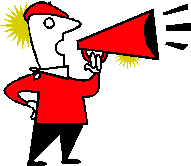 Beste tuinleden,De eerste maand van het nieuwe jaar is alweer voorbij. We hebben al kou en veel regen gehad. Maar de winter is nog niet voorbij.Op 7 januari was er in samenwerking met de activiteitencommissie en het bestuur de Nieuwjaarsreceptie georganiseerd. De hapjes en de drankjes waren goed verzorgd! Ook hadden diverse tuinleden lekkere hapjes e.d. meegenomen die goed in de smaak vielen van alle aanwezigen.Namens het bestuur iedereen bedankt die geholpen hebben om de receptie tot een groot succes te maken.De activiteitencommissie is ook druk bezig om leuke activiteiten te gaan organiseren, zij hebben er zin in! Je hoort daar snel meer over.In de kantine is het een en ander veranderd, met het doel om het allemaal gezelliger te maken, en het verenigingsleven te laten opbloeien. Kom eens een kijkje nemen en gezellig een drankje drinken.En heb je ideeën voor leuke feesten of om de kantine nog gezelliger te maken bespreek dit dan met de activiteitencommissie. Fatima (tuin 19), Ria (tuin 41), Karin tuin (25) en Suzanne.De voorjaarsschoonmaak is goed begonnen. De werkplaats, buitenkas, winkel en kantoor zijn opgeruimd waardoor er veel ruimte is ontstaan. Het kantoor kan weer gebruikt worden voor vergaderingen en gesprekken.Dank aan de vrijwilligers die meegeholpen hebben.Poalo la Duz (tuin 19)heeft zich aangemeld bij de Tuincontrole commissie en heeft 21 januari samen met Erman Sarioglu( tuin 3) en Erwin Weidmann een controleronde gelopen. Er zijn een aantal aandachtspunten geconstateerd. Deze worden met de betreffende tuinleden besproken.Er hebben gesprekken met diverse commissies plaats gevonden. Binnen het bestuur is gesproken over de invulling van de weekbeurten, tijdens de jaarvergadering zal het bestuur jullie hierover verder informeren.Er zijn twee nieuwe tuinleden bij gekomen. Op tuin 30 Bulent Koksal. En op tuin 55 Abdelmajid Mechdoud . Van harte welkom en wij  wensen hen veel tuinplezier!De jaarrekeningen zijn inmiddels verstuurd/gekregen. Als je nog niet betaald hebt wil je dit dan snel mogelijk in orde maken.Piet Versteegt heeft zich afgemeld voor de Tuincontrole commissie om gezondheidsredenen. Gunay Fish heeft helaas zijn bestuursfunctie moeten neerleggen. Het is niet te combineren met zijn werk. Zoals je kan zien heeft ATV De Mient een eigen website, neem gerust een kijkje en wanneer je informatie voor de website hebt(foto’s, verhalen over activiteiten ed.) geeft dit door aan het secretariaat. Als je het leuk vind om te helpen met de website laat dit aan het bestuur weten.Op dit moment zijn er diverse vrijwilligersfunctie die nog niet ingevuld zijn. O.a.  Bestuursleden, Tuincontrole commissie, Technische commissie en meer. Wanneer je een bijdrage aan de vereniging wil leveren en een functie wil gaan bekleden bespreek dit met dan met een van de bestuursleden.Wij hopen jullie snel op de tuin en in de kantine te zien en te sprekenHet bestuurwww.amateurtuindersverenigingatvdemient.com